HACETTEPE ÜNİVERSİTESİ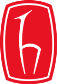 ATATÜRK İLKELERİ VE İNKILÂP TARİHİ ENSTİTÜSÜYüksek Lisans Tez Öneri Formu ÖĞRENCİ BİLGİLERİAdı Soyadı:Numarası:Anabilim Dalı:Atatürk İlkeleri ve İnkılâp Tarihi Program:Yüksek LisansDanışmanı:AçıklamaYüksek Lisans tez teklifi olarak hazırlanmıştır.1. Araştırmanın Adı (Tez Başlığı)1. Araştırmanın Adı (Tez Başlığı)2. Araştırmanın Konusu 2. Araştırmanın Konusu 3. Amaç ve Hedefler 3. Amaç ve Hedefler 4. Alan, Veri, Yer-Süre ve Destek4. Alan, Veri, Yer-Süre ve Destek5. Yöntem ve Teknikler5. Yöntem ve Teknikler6. Sonuç/Değerlendirmesi6. Sonuç/Değerlendirmesi7. Ekler, Örnekler ve Kaynaklar7. Ekler, Örnekler ve Kaynaklar8. Tezin yapılabilmesi için gerekli Etik Kurul izinlerine ilişkin açıklama;8. Tezin yapılabilmesi için gerekli Etik Kurul izinlerine ilişkin açıklama;Öğrencinin Adı Soyadı, İmzasıDanışmanın Adı Soyadı, İmzası